Piaget's Stages of Moral Development: A Study of Children's Moral ThoughtThis essay discusses Piaget's stages of moral development and a method for determining a child's stage within them. Psychology researchers and teachers have been very interested in studying moral development in children. Renowned Swiss psychologist Jean Piaget contributed to our knowledge of children's cognitive development. The growth of morals was one topic on which Piaget concentrated mainly. Piaget developed a theory of moral evolution based on his research that explains several stages children pass through as they develop an understanding of right and wrong.Piaget's Stages of Moral Development: A Method for Determining a Child's Stage within Them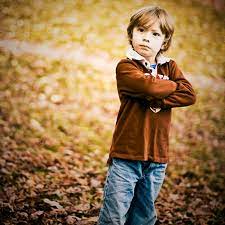 Heteronomous Morality, Stage 1 (Ages 4-7): Heteronomous morality is the hallmark of Piaget's first stage of moral development. Children think of rules during this time as set in stone, unchanging, and enforced by adults. They believe breaching the law will result in an immediate and severe punishment, regardless of the circumstances or the intentions. At this age, kids show strong regard for adults and follow the rules to avoid trouble. They lack a sense of moral relativism and do not consider the intentions or individual viewpoints of others when determining right and wrong.Several vital signs can determine a child's level of heteronomous morality. They first show rigid obedience to laws without considering their underlying justification. Second, they could exhibit fear and shame if they feel they have broken a guideline. Last but not least, kids in this stage frequently need to know the results of actions better and neglect to consider situational factors. Autonomous Morality, stage 2(Ages 8–12): Autonomous morality is the second stage recognized by Piaget's Stages of Moral Development. The concept that rules are negotiable and prone to change starts sinking in with children during this period. They grow to believe that laws are fair and are put in place to promote cooperation and preserve social order. Children in this stage begin to evaluate moral conundrums by considering intentions, consequences, and the setting.Several traits aid the ability to recognize a youngster in the autonomous morality stage. They first show a heightened awareness of other people's opinions and consider various viewpoints when passing moral judgments. Second, they have conversations and bargain on fairness and rules. Thirdly, kids in this stage understand that morality is determined by an action's intentions, not only its results.https://youtu.be/IhcgYgx7aAA Moral Relativism, Stage 3 (Adolescence and Beyond): Moral relativism, Piaget's third stage, is commonly seen in adolescence and adulthood. People now understand that morality is a personal matter influenced by various cultural, social, and individual factors. They know that moral standards can vary between cultures and that determining right and wrong depends on a person's ideas and values rather than absolutes.Since this stage is often reached around puberty, recognizing moral relativism in a young child can be difficult. But specific indications can point to a development in moral relativism. Adolescents begin to question conventional norms and ideals to develop their moral code. They engage in ethical argumentation that considers abstract ideas like fairness and equality and may take part in debates that go against traditional moral convictions.Piaget's Phases of Moral Development: Understanding and Nurturing Young MindsPiaget's theory of moral development sheds light on the cognitive mechanisms that underlie young children's moral reasoning. Piaget's three phases of moral development—heteronomous morality, autonomous morality, and moral relativism—emphasize how moral sense develops with time, moving from a strict adherence to norms to a more flexible, context-dependent view of morality.A child's moral thinking, rule compliance, and consideration of other people's viewpoints must be carefully observed to determine their stage within Piaget's framework. Even though each kid develops at their rate, parents, teachers, and psychologists can help children develop their morality and capacity for moral judgment by being aware of these stages.We may establish conditions that assist children's shift from rigorous rule-following to complex moral thinking by acknowledging and supporting the moral growth of young children. To better comprehend this process and encourage the development of moral maturity in young people, Piaget's phases of moral development serve as a helpful framework.References:https://www.facebook.com/verywell (n.d.). Why Was the Milgram Experiment So Controversial? [online] Verywell Mind. Available at: https://www.verywellmind.com/piagets-theory-of-moral-development-2795243Jean 1896-1980 Piaget (2021). The Moral Judgement of the Child. Hassell Street Press.Lansford, J.E. and Prerna Banati (2018). Handbook of adolescent development research and its impact on global policy. New York, NY: Oxford University Press.